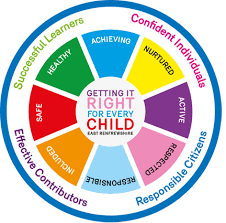 St Ninian’s High SchoolPSHE NewsletterWeek Beginning 28th October 2019 Focus: Daily PrayersChallenge Poverty – Watch the animation and discuss with your classS4 Prelims: Dates, Supported Study Opportunities, Exam PreparationThe Dangers of mobile phone/tablet use for young people – “Dear Student” film.  Please show to all classesOptomistic October Calendar – Please promote to all pupilsEmergency Evacuation ProcedureMental Strength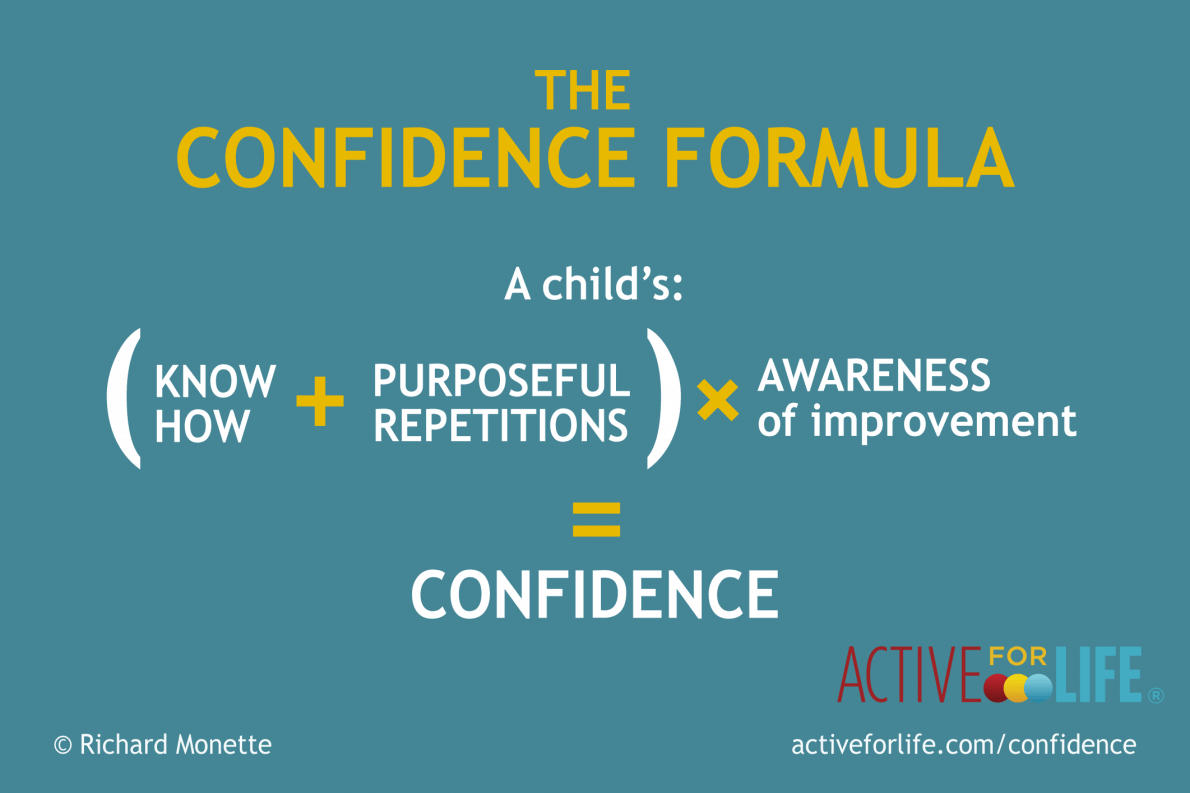 S1FYI – There is a Maths Homework Club for S1 pupils.  Please make use of this valuable opportunity.  This will take place every Thursday after school in the Maths department. Fireworks Safety – Please cover with classS1 interim tracking report sheet – Please get pupils to complete in classMarvel Movie Night – Please ask pupils to complete QR code questionnaireS1 Road Safety Talks1a1 – Friday 1st NovemberPlease collect speaker from the school officeS1 First aid visits 1a9 – Wednesday 4th December S1 Tracking ExerciseHomework Diary Check – Pleaese check and sign pupils DiariesWhat is BullyingHealthy EatingFilm ClubGIRFEC Booklet – Work through SHANARRI Indicators and complete with classBody ImageS2Tracking for S2 – Please complete with class today!YPI Lessons for S2 PSHE – Please complete with classMarvel Movie Night – Please ask pupils to complete QR code questionnaireThe Science of Character – please show video to all classes and discuss the questions in the powerpoint slideHomework Diary Check – Pleaese check and sign pupils DiariesHunting the Cyber Bullies - Clickview -Panorama February 2012.  Watch video and use Powerpoint with classThe Impact of BullyingChild ProtectionInternet SafetyGIRFEC Booklet – Work through SHANARRI Indicators and complete with classStudy Skills for year aheadS3Anti Bullying – Please cover with class STUC TalksMonday 4th November at 1.50pm to 2.40pm – Classes 3a6, 3a7 & 3a8Tuesday 5th November at 1.50pm to 2.40pm – Classes 3a1, 3a2 & 3a3Please register pupils and take them to the lecture theatre.  The speaker will also need to be collected from the school officeMarvel Movie Night – Please ask pupils to complete QR code questionnaireTalk in Lecture theatre with PC J. Waters (Campus Police Officer) regarding:•	Teenage drinking •	Unacceptable use of social media •	Sexting and online bullyingMonday 18/11/19 – 3a9 and 3a10Tuesday 19/11/19 – 3a4 and 3a5Please regisgter classes and take to the lecture theatre.  Please also collect PC Waters from the school office. PSHE Booklet Page 39 – CV Writing.  Please complete Personal statement and Skills section with pupils.  The hyperlink will also provide some usefule information for CV Writing.Mental Health and WellbeingThe attached slides cover how pupils, parents and staff can access support for a range of Mental Health issues.  The information here can  also be accessed on the main school website.S4Work Experience Prep – Please distribute to class and cover the attached lesson via the hyperlink S4 Routes and Pathways Talks:Wednesday the 13th of November P3 4a6, 4a7 and 4a8					Marvel Movie Night – Please ask pupils to complete QR code questionnaireCollate Pupil Council Names and send to year headRAMH Visit 4a4 Friday 22nd November4a9 Wednesday 20th NovemberPlease collect speaker from the school officeStudy Timetable Template – Please Highlight to pupils and print off if pupils would like a copy.Anti Smoking – Clickview - Introducing TobaccoFocus group minutes for S4 – Please go over minutes with classes in PSHECV WritingMental Health and WellbeingThe attached slides cover how pupils, parents and staff can access support for a range of Mental Health issues.  The information here can  also be accessed on the main school website.PSHE Booklet – Health and Wellbeing Pages 10, 11, 12 & 13.  Complete Term 1 SectionsS5Alcohol LessonKeeping myself safe at Parites and Nights out, Jo’s Story – Please use Glow details to log in and type in “Jo’s Story” in to the search bar at the topMarvel Movie Night – Please ask pupils to complete QR code questionnaireRAMH Talks5a2 – Monday 28th October5a9 – Tuesday 19th NovemberHomework Diary Check – Pleaese check and sign pupils DiariesStudy Timetable Template – Please Highlight to pupils and print off if pupils would like a copy.Wider Involvemnent – complete pages 36 – 40 in PSHE bookletsPrepare a Study Plan – What do top students do?Watch the video and look to see how you can create an effective study plan for yourselfComplete S5 achievements profile on Pages 36, 37, 38 and 39.  Also complete Academic transferable skills and Attributes Page 40. Mental Health and WellbeingThe attached slides cover how pupils, parents and staff can access support for a range of Mental Health issues.  The information here can  also be accessed on the main school website.S6Please cover hyperlink slides from Mr McArthur with class:UCAS – All pupils who are looking at applying through the UCAS process are to log on and fill in basic details including:1.	Personal Details2.	Additional information3.	Student Finance4.	Choices (If Pupils are aware of what Course they are applying for).5.	Education6.	EmploymentPupils should also be looking to complete drafts of Personal Statements for feedback from Pastoral Teacher.  Highlight the links below which are on the school website.6a9 Stewart Ivory Financial education talk.  Please collect speaker from the school officeHealthy Eating on a budget for 6a4– Register classes and go to Home EconomicsApplication evening for S6 pupilsPupil Focus Group meeting for S6Volunteers required for S1 information evening.  Please give your name to your Pastoral Teacher if you wish to help on the evening (4 October).Pupils should log on to the school websit to see the advice available on how to complete their Personal Statement – See Below HyperlinksLink to school website and advice on completing Personal StatementLink 1 – Advice on completing Personal StatementLink 2 – How to structure Personal StatementFast Track applicants should hand first draft of personal statement to teacher for feedback.  Also, log on to UCAS using phones or computers to ensure all information is up to date.Mental Health and WellbeingThe attached slides cover how pupils, parents and staff can access support for a range of Mental Health issues.  The information here can  also be accessed on the main school website.Caritas Award GIRFEC Booklet – Work through SHANARRI Indicators and complete with classStudy Tips – Inside the mind of a ProcrastinatorAll about me – Complete with class Induction SlidesPupil Council Nominations to be completed ASAP.  Please forward names to year head. T. LowDateEventTime29th OctoberApplication for early years and teaching7-9pm5th NovemberApplication for Business & Accounting7-9pm5th NovemberApplication for Engineering & Computing7-9pm12th NovemberApplication for Law and Social Sciences7-9pm12th NovemberInterview evening for Medics/Dentists7-9pm